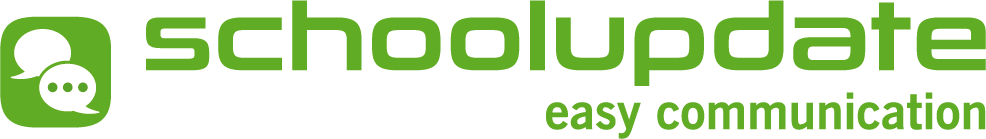 Dragi roditelji!Naša škola je odlučila ubuduće komunicirati i s vama razmjenjivati informacije digitalno. U tu svrhu koristit ćemo inovativno rješenje "SchoolUpdate". SchoolUpdate možete instalirati na pametni telefon - postoji aplikacija SchoolUpdate. A može joj se pristupiti i koristiti  je putem interneta: www.schoolupdate.com Kako biste mogli koristiti SchoolUpdate, morate učiniti dvije male stvari.
Prije svega vaš registracijski kod:Što morate učiniti? Instalirajte SchoolUpdate na pametni telefon
- Android: preuzmite aplikaciju s GooglePlaya ili AppGalleryja
- iOs: preuzmite aplikaciju s AppStorea Iskoristite registracijski kod
- Otvorite aplikaciju SchoolUpdate ili idite na www.schoolupdate.com
- Kliknite "Iskoristi registracijski kod" i unesite svoj kodAko niste nikad prije koristili SchoolUpdate:
- unesite svoje osobne podatke, adresu e-pošte i lozinku
- primit ćete e-mail i/ili SMS s vašim korisničkim imenom
- ove podatke možete pronaći i u prvoj poruci SchoolUpdatea
Iskoristite drugi registracijski kod za drugo dijete
- Odaberite "Dodijeli dijete", a zatim se prijavite svojim uobičajenim korisničkim imenom i lozinkom Prijavite se i gotovo!
Odsada se u bilo kojem trenutku možete prijaviti sa svojim korisničkim imenom i odabranom lozinkom u aplikaciji ili na www.schoolupdate.com. Molimo vas, kontaktirajte nas ako trebate pomoć u korištenju SchoolUpdatea!Za tehnička pitanja, molimo, obratite se timu za podršku SchoolUpdatea: support@schoolupdate.comJoš jedan savjet: Dodatne informacije (upute, prikupljanje često postavljanih pitanja ...) možete pronaći na www.schoolupdate.com. Puno hvala i lijep pozdrav,
Datum:Potpis 